СОВЕТ ДЕПУТАТОВ МУНИЦИПАЛЬНОГО ОБРАЗОВАНИЯ «МУШАКОВСКОЕ»РЕШЕНИЕ21 декабря 2017 года                                                                                     № 42с. МушакО плане социально-экономического развития муниципального образования «Мушаковское» на 2018 год          В соответствии с частью 2 статьи 6 Закона Удмуртской Республики «О местном самоуправлении в Удмуртской Республике», пунктом 4 статьи 25 Устава муниципального образования «Мушаковское»,  Совет депутатов РЕШАЕТ:Утвердить план социально-экономического развития муниципального образования «Мушаковское» на 2018 год. (Прилагается.)Рассмотреть итоги выполнения вышеуказанного плана на сессии Совета депутатов муниципального образования «Мушаковское».Глава муниципального образования«Мушаковское»                                                                            В.П. Горбунов Утвержден решением Совета депутатов муниципального образования  «Мушаковское»  от 20.12.2017  №  ПЛАНСОЦИАЛЬНО-ЭКОНОМИЧЕСКОГО РАЗВИТИЯ СЕЛЬСКОГО ПОСЕЛЕНИЯ «МУШАКОВСКОЕ» на 2018 год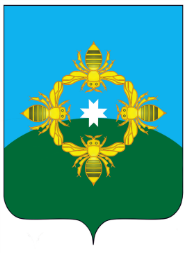 №п/пПЕРЕЧЕНЬ МЕРОПРИЯТИЙСроки выполненияСумма финансированияСумма финансированияОтветственные№п/пПЕРЕЧЕНЬ МЕРОПРИЯТИЙСроки выполненияИсточникСумма (тыс.руб.)ОтветственныеI.  ОРГАНИЗАЦИОННЫЕ МЕРОПРИЯТИЯI.  ОРГАНИЗАЦИОННЫЕ МЕРОПРИЯТИЯI.  ОРГАНИЗАЦИОННЫЕ МЕРОПРИЯТИЯI.  ОРГАНИЗАЦИОННЫЕ МЕРОПРИЯТИЯI.  ОРГАНИЗАЦИОННЫЕ МЕРОПРИЯТИЯI.  ОРГАНИЗАЦИОННЫЕ МЕРОПРИЯТИЯРазработка прогноза по социально-экономическому развитию МО «Мушаковское» на 2018 г.4 кв. 2018г. Без дополнительного финансированияГлаваЗаслушивать на заседании Совета МО «Мушаковское»  ход выполнения мероприятийпо итогам 9 месяцев и по итогам года Без дополнительного финансированияГлаваУточнение и корректировка прогноза социально-экономического развития поселенияпо итогам 9 месяцев 2018 года Без дополнительного финансированияГлава, специалисты                                                                                                                                                                      ИТОГО по разделу:                                                                                                                                                                      ИТОГО по разделу:                                                                                                                                                                      ИТОГО по разделу:                                                                                                                                                                      ИТОГО по разделу:II.  ЭЛЕКТРОСНАБЖЕНИЕ НАСЕЛЕНИЯII.  ЭЛЕКТРОСНАБЖЕНИЕ НАСЕЛЕНИЯII.  ЭЛЕКТРОСНАБЖЕНИЕ НАСЕЛЕНИЯII.  ЭЛЕКТРОСНАБЖЕНИЕ НАСЕЛЕНИЯII.  ЭЛЕКТРОСНАБЖЕНИЕ НАСЕЛЕНИЯII.  ЭЛЕКТРОСНАБЖЕНИЕ НАСЕЛЕНИЯ1.Техническое обслуживание уличного освещения по поселениюВ течение  года Местный бюджет25,0Глава2.Приобретение СИП провода, ламп ДРЛ и РКУ для замены и добавления освещенности улиц и переулковВ течение годаМестный бюджет25,0Глава3.Оплата за потреблённую электроэнергиюВ течение годаМестный бюджет100,0ГлаваИТОГО по разделу:ИТОГО по разделу:ИТОГО по разделу:ИТОГО по разделу:150,0,0III. ДОРОЖНОЕ ХОЗЯЙСТВОIII. ДОРОЖНОЕ ХОЗЯЙСТВОIII. ДОРОЖНОЕ ХОЗЯЙСТВОIII. ДОРОЖНОЕ ХОЗЯЙСТВОIII. ДОРОЖНОЕ ХОЗЯЙСТВОIII. ДОРОЖНОЕ ХОЗЯЙСТВО1.Содержание внутрипоселенческих дорог общего пользования  (19,5 км.)В течение годаМестный бюджет100,0Глава2.  Ремонт дороги в с. Мушак по  - ул. Октябрьская (500 м.)215, 1ИТОГО по разделу:ИТОГО по разделу:ИТОГО по разделу:ИТОГО по разделу:315,1IV. ПЛАНИРОВАНИЕ И СТРОИТЕЛЬСТВО ВОДОПРОВОДНОЙ СЕТИIV. ПЛАНИРОВАНИЕ И СТРОИТЕЛЬСТВО ВОДОПРОВОДНОЙ СЕТИIV. ПЛАНИРОВАНИЕ И СТРОИТЕЛЬСТВО ВОДОПРОВОДНОЙ СЕТИIV. ПЛАНИРОВАНИЕ И СТРОИТЕЛЬСТВО ВОДОПРОВОДНОЙ СЕТИIV. ПЛАНИРОВАНИЕ И СТРОИТЕЛЬСТВО ВОДОПРОВОДНОЙ СЕТИIV. ПЛАНИРОВАНИЕ И СТРОИТЕЛЬСТВО ВОДОПРОВОДНОЙ СЕТИ1.Капитальный ремонт водопроводной сети по улицам Октябрьской и Советской  (1200 м)Республиканский бюджет2500,0Капитальный ремонт водопроводной сети по улицам Октябрьской и Советской  (1200 м)2500,0ИТОГО по разделу:ИТОГО по разделу:ИТОГО по разделу:ИТОГО по разделу:2500,0V. БЛАГОУСТРОЙСТВОV. БЛАГОУСТРОЙСТВОV. БЛАГОУСТРОЙСТВОV. БЛАГОУСТРОЙСТВОV. БЛАГОУСТРОЙСТВОV. БЛАГОУСТРОЙСТВОV. БЛАГОУСТРОЙСТВОV. БЛАГОУСТРОЙСТВОV. БЛАГОУСТРОЙСТВОV. БЛАГОУСТРОЙСТВОV. БЛАГОУСТРОЙСТВОV. БЛАГОУСТРОЙСТВОV. БЛАГОУСТРОЙСТВО1. Принятие на баланс МО безхозного имущества Принятие на баланс МО безхозного имущества Принятие на баланс МО безхозного имущества2018 г.2018 г.2018 г.2018 г.2018 г.2 домовладения2 домовладения2.Снос ветхих зданийСнос ветхих зданийСнос ветхих зданий2-3 кварталы2-3 кварталы2-3 кварталы2-3 кварталы2-3 кварталыДомовладельцыДомовладельцыПрограмма по занятости3. Ремонт памятника погибшим воинам в с. Мушак  Ремонт памятника погибшим воинам в с. Мушак  Ремонт памятника погибшим воинам в с. Мушак 1-2 кв. 1-2 кв. 1-2 кв. 1-2 кв. 1-2 кв. Местный бюджет  республиканскийМестный бюджет  республиканский3,04. Установка баннера при въезде в с. Мушак Установка баннера при въезде в с. Мушак Установка баннера при въезде в с. Мушак2 кв.2 кв.2 кв.2 кв.2 кв.Местный бюджетМестный бюджет8,05.Проведение конкурсов «Лучшее домовладение»Проведение конкурсов «Лучшее домовладение»Проведение конкурсов «Лучшее домовладение»Июнь, ноябрьИюнь, ноябрьИюнь, ноябрьИюнь, ноябрьИюнь, ноябрьЗа счет средств спонсоровЗа счет средств спонсоров7,56. Строительство стационарного пункта сбора ТБО с. Мушак   Строительство стационарного пункта сбора ТБО с. Мушак   Строительство стационарного пункта сбора ТБО с. Мушак  маймаймаймаймайМестный бюджетМестный бюджет44,07.Благоустройство территории кладбищ в населенных пунктахБлагоустройство территории кладбищ в населенных пунктахБлагоустройство территории кладбищ в населенных пунктах2 кв.2 кв.2 кв.2 кв.2 кв.Добровольные пожертвованияДобровольные пожертвования8. Обустройство места отдыха и купания на Мушаковском пруду  Обустройство места отдыха и купания на Мушаковском пруду  Обустройство места отдыха и купания на Мушаковском пруду 2 квартал2 квартал2 квартал2 квартал2 кварталРайонный бюджетРайонный бюджет2,0ИТОГО по разделу:ИТОГО по разделу:ИТОГО по разделу:ИТОГО по разделу:ИТОГО по разделу:ИТОГО по разделу:ИТОГО по разделу:ИТОГО по разделу:ИТОГО по разделу:ИТОГО по разделу:ИТОГО по разделу:64,5VI. ПРОТИВОПОЖАРНАЯ  БЕЗОПАСНОСТЬ НАСЕЛЕНИЯ, ОРГАНИЗАЦИЯ ГО и ПРЕДУПРЕЖДЕНИЕ ЧСVI. ПРОТИВОПОЖАРНАЯ  БЕЗОПАСНОСТЬ НАСЕЛЕНИЯ, ОРГАНИЗАЦИЯ ГО и ПРЕДУПРЕЖДЕНИЕ ЧСVI. ПРОТИВОПОЖАРНАЯ  БЕЗОПАСНОСТЬ НАСЕЛЕНИЯ, ОРГАНИЗАЦИЯ ГО и ПРЕДУПРЕЖДЕНИЕ ЧСVI. ПРОТИВОПОЖАРНАЯ  БЕЗОПАСНОСТЬ НАСЕЛЕНИЯ, ОРГАНИЗАЦИЯ ГО и ПРЕДУПРЕЖДЕНИЕ ЧСVI. ПРОТИВОПОЖАРНАЯ  БЕЗОПАСНОСТЬ НАСЕЛЕНИЯ, ОРГАНИЗАЦИЯ ГО и ПРЕДУПРЕЖДЕНИЕ ЧСVI. ПРОТИВОПОЖАРНАЯ  БЕЗОПАСНОСТЬ НАСЕЛЕНИЯ, ОРГАНИЗАЦИЯ ГО и ПРЕДУПРЕЖДЕНИЕ ЧСVI. ПРОТИВОПОЖАРНАЯ  БЕЗОПАСНОСТЬ НАСЕЛЕНИЯ, ОРГАНИЗАЦИЯ ГО и ПРЕДУПРЕЖДЕНИЕ ЧСVI. ПРОТИВОПОЖАРНАЯ  БЕЗОПАСНОСТЬ НАСЕЛЕНИЯ, ОРГАНИЗАЦИЯ ГО и ПРЕДУПРЕЖДЕНИЕ ЧСVI. ПРОТИВОПОЖАРНАЯ  БЕЗОПАСНОСТЬ НАСЕЛЕНИЯ, ОРГАНИЗАЦИЯ ГО и ПРЕДУПРЕЖДЕНИЕ ЧСVI. ПРОТИВОПОЖАРНАЯ  БЕЗОПАСНОСТЬ НАСЕЛЕНИЯ, ОРГАНИЗАЦИЯ ГО и ПРЕДУПРЕЖДЕНИЕ ЧСVI. ПРОТИВОПОЖАРНАЯ  БЕЗОПАСНОСТЬ НАСЕЛЕНИЯ, ОРГАНИЗАЦИЯ ГО и ПРЕДУПРЕЖДЕНИЕ ЧСVI. ПРОТИВОПОЖАРНАЯ  БЕЗОПАСНОСТЬ НАСЕЛЕНИЯ, ОРГАНИЗАЦИЯ ГО и ПРЕДУПРЕЖДЕНИЕ ЧСVI. ПРОТИВОПОЖАРНАЯ  БЕЗОПАСНОСТЬ НАСЕЛЕНИЯ, ОРГАНИЗАЦИЯ ГО и ПРЕДУПРЕЖДЕНИЕ ЧСОборудование минерализованных полос и противопожарных разрывов Оборудование минерализованных полос и противопожарных разрывов Оборудование минерализованных полос и противопожарных разрывов Оборудование минерализованных полос и противопожарных разрывов Май-июньМай-июньРеспубликанскийбюджетРеспубликанскийбюджетРеспубликанскийбюджетРеспубликанскийбюджет1,0Глава Очистка территорий населенных пунктов сельского поселения «Мушаковское» от горючего мусора, проведение субботников и т.д. Очистка территорий населенных пунктов сельского поселения «Мушаковское» от горючего мусора, проведение субботников и т.д. Очистка территорий населенных пунктов сельского поселения «Мушаковское» от горючего мусора, проведение субботников и т.д. Очистка территорий населенных пунктов сельского поселения «Мушаковское» от горючего мусора, проведение субботников и т.д.Апрель -МайАпрель -МайМестный бюджетМестный бюджетМестный бюджетМестный бюджет1,0Глава Обслуживание систем оповещения в населенном пункте при пожаре Обслуживание систем оповещения в населенном пункте при пожаре Обслуживание систем оповещения в населенном пункте при пожаре Обслуживание систем оповещения в населенном пункте при пожареВ течении годаВ течении годаМестный бюджетМестный бюджетМестный бюджетМестный бюджет1,0ГлаваРемонт имеющихся пожарных водоемов (гидрантов), пирсов, их заполнение и т.д.Ремонт имеющихся пожарных водоемов (гидрантов), пирсов, их заполнение и т.д.Ремонт имеющихся пожарных водоемов (гидрантов), пирсов, их заполнение и т.д.Ремонт имеющихся пожарных водоемов (гидрантов), пирсов, их заполнение и т.д.Май-июньМай-июньМестный бюджетМестный бюджетМестный бюджетМестный бюджет1,0Глава Приобретение каменного угля Приобретение каменного угля Приобретение каменного угля Приобретение каменного угляВ течении годаВ течении годаРеспубликанский бюджетРеспубликанский бюджетРеспубликанский бюджетРеспубликанский бюджет10,0 Материальное стимулирование членов ДПД Материальное стимулирование членов ДПД Материальное стимулирование членов ДПД Материальное стимулирование членов ДПДМай-июньМай-июньРеспубликанский бюджетРеспубликанский бюджетРеспубликанский бюджетРеспубликанский бюджет8,0Изготовление наглядной агитации  по профилактике пожаров.Изготовление наглядной агитации  по профилактике пожаров.Изготовление наглядной агитации  по профилактике пожаров.Изготовление наглядной агитации  по профилактике пожаров.2017 г.2017 г.Республиканский бюджетРеспубликанский бюджетРеспубликанский бюджетРеспубликанский бюджет7,0ИТОГО по разделу:ИТОГО по разделу:ИТОГО по разделу:ИТОГО по разделу:ИТОГО по разделу:ИТОГО по разделу:ИТОГО по разделу:ИТОГО по разделу:ИТОГО по разделу:ИТОГО по разделу:ИТОГО по разделу:25,0VII.        ЭКОНОМИЧЕСКОЕ РАЗВИТИЕVII.        ЭКОНОМИЧЕСКОЕ РАЗВИТИЕVII.        ЭКОНОМИЧЕСКОЕ РАЗВИТИЕVII.        ЭКОНОМИЧЕСКОЕ РАЗВИТИЕVII.        ЭКОНОМИЧЕСКОЕ РАЗВИТИЕVII.        ЭКОНОМИЧЕСКОЕ РАЗВИТИЕVII.        ЭКОНОМИЧЕСКОЕ РАЗВИТИЕVII.        ЭКОНОМИЧЕСКОЕ РАЗВИТИЕVII.        ЭКОНОМИЧЕСКОЕ РАЗВИТИЕVII.        ЭКОНОМИЧЕСКОЕ РАЗВИТИЕVII.        ЭКОНОМИЧЕСКОЕ РАЗВИТИЕVII.        ЭКОНОМИЧЕСКОЕ РАЗВИТИЕVII.        ЭКОНОМИЧЕСКОЕ РАЗВИТИЕУвеличение доходной части бюджета: - ужесточение земельного контроля (поступление  платежей в бюджет); - открытие новых рабочих мест; - провести работу с работодателями по оформлению   работников на основании Трудового Кодекса РФ; - контроль за целевым использованием собственниками земельных участков, земель сельхозназначения.Увеличение доходной части бюджета: - ужесточение земельного контроля (поступление  платежей в бюджет); - открытие новых рабочих мест; - провести работу с работодателями по оформлению   работников на основании Трудового Кодекса РФ; - контроль за целевым использованием собственниками земельных участков, земель сельхозназначения.Увеличение доходной части бюджета: - ужесточение земельного контроля (поступление  платежей в бюджет); - открытие новых рабочих мест; - провести работу с работодателями по оформлению   работников на основании Трудового Кодекса РФ; - контроль за целевым использованием собственниками земельных участков, земель сельхозназначения.Увеличение доходной части бюджета: - ужесточение земельного контроля (поступление  платежей в бюджет); - открытие новых рабочих мест; - провести работу с работодателями по оформлению   работников на основании Трудового Кодекса РФ; - контроль за целевым использованием собственниками земельных участков, земель сельхозназначения.В течение годаВ течение годаБез дополнительного финансированияБез дополнительного финансированияБез дополнительного финансированияБез дополнительного финансированияГлава СПVIII.    ИНДИВИДУАЛЬНОЕ СТРОИТЕЛЬСТВОVIII.    ИНДИВИДУАЛЬНОЕ СТРОИТЕЛЬСТВОVIII.    ИНДИВИДУАЛЬНОЕ СТРОИТЕЛЬСТВОVIII.    ИНДИВИДУАЛЬНОЕ СТРОИТЕЛЬСТВОVIII.    ИНДИВИДУАЛЬНОЕ СТРОИТЕЛЬСТВОVIII.    ИНДИВИДУАЛЬНОЕ СТРОИТЕЛЬСТВОVIII.    ИНДИВИДУАЛЬНОЕ СТРОИТЕЛЬСТВОVIII.    ИНДИВИДУАЛЬНОЕ СТРОИТЕЛЬСТВОVIII.    ИНДИВИДУАЛЬНОЕ СТРОИТЕЛЬСТВОVIII.    ИНДИВИДУАЛЬНОЕ СТРОИТЕЛЬСТВОVIII.    ИНДИВИДУАЛЬНОЕ СТРОИТЕЛЬСТВОVIII.    ИНДИВИДУАЛЬНОЕ СТРОИТЕЛЬСТВОVIII.    ИНДИВИДУАЛЬНОЕ СТРОИТЕЛЬСТВО1.Ввод индивидуального жилья Ввод индивидуального жилья Ввод индивидуального жилья Ввод индивидуального жилья  в течение года в течение годаРеспубликанский бюджетРеспубликанский бюджетРеспубликанский бюджетРеспубликанский бюджет5 млн.р.  Глава специалист2.Оказание содействия в оформлении документов на получение субсидии приобретении жилья и строительстве жилых домов  по программам «Дом для молодых семей» и «Дом для работников АПК», выделение земельных участков для индивидуального строительства специалистам МО "Мушаковское"Оказание содействия в оформлении документов на получение субсидии приобретении жилья и строительстве жилых домов  по программам «Дом для молодых семей» и «Дом для работников АПК», выделение земельных участков для индивидуального строительства специалистам МО "Мушаковское"Оказание содействия в оформлении документов на получение субсидии приобретении жилья и строительстве жилых домов  по программам «Дом для молодых семей» и «Дом для работников АПК», выделение земельных участков для индивидуального строительства специалистам МО "Мушаковское"Оказание содействия в оформлении документов на получение субсидии приобретении жилья и строительстве жилых домов  по программам «Дом для молодых семей» и «Дом для работников АПК», выделение земельных участков для индивидуального строительства специалистам МО "Мушаковское"3-4 кв. в течение года3-4 кв. в течение годаIX.           ЗЕМЕЛЬНЫЕ ОТНОШЕНИЯIX.           ЗЕМЕЛЬНЫЕ ОТНОШЕНИЯIX.           ЗЕМЕЛЬНЫЕ ОТНОШЕНИЯIX.           ЗЕМЕЛЬНЫЕ ОТНОШЕНИЯIX.           ЗЕМЕЛЬНЫЕ ОТНОШЕНИЯIX.           ЗЕМЕЛЬНЫЕ ОТНОШЕНИЯIX.           ЗЕМЕЛЬНЫЕ ОТНОШЕНИЯIX.           ЗЕМЕЛЬНЫЕ ОТНОШЕНИЯIX.           ЗЕМЕЛЬНЫЕ ОТНОШЕНИЯIX.           ЗЕМЕЛЬНЫЕ ОТНОШЕНИЯIX.           ЗЕМЕЛЬНЫЕ ОТНОШЕНИЯIX.           ЗЕМЕЛЬНЫЕ ОТНОШЕНИЯIX.           ЗЕМЕЛЬНЫЕ ОТНОШЕНИЯ1.Разработка мер по увеличению доходной части местного бюджета:Разработка мер по увеличению доходной части местного бюджета:Разработка мер по увеличению доходной части местного бюджета:Разработка мер по увеличению доходной части местного бюджета:2018 г. 2018 г. Местный бюджетМестный бюджетМестный бюджетМестный бюджетБез дополнительного финансирования Глава  2. Принятие в собственность МО невостребованных долей и бесхозных земельных участков (55 долей) Принятие в собственность МО невостребованных долей и бесхозных земельных участков (55 долей) Принятие в собственность МО невостребованных долей и бесхозных земельных участков (55 долей) Принятие в собственность МО невостребованных долей и бесхозных земельных участков (55 долей)2018 г.2018 г.3.- сбор и уточнение данных по земельным участкам;- сбор и уточнение данных по земельным участкам;- сбор и уточнение данных по земельным участкам;- сбор и уточнение данных по земельным участкам;        2018 г.         2018 г. Местный бюджетМестный бюджетМестный бюджетМестный бюджет4.- организация работы по оперативному учету земельных участков, плательщиков земельного налога и арендной платы за землю;- организация работы по оперативному учету земельных участков, плательщиков земельного налога и арендной платы за землю;- организация работы по оперативному учету земельных участков, плательщиков земельного налога и арендной платы за землю;- организация работы по оперативному учету земельных участков, плательщиков земельного налога и арендной платы за землю;2018 г.2018 г.Местный бюджетМестный бюджетМестный бюджетМестный бюджет - // -5.- подготовка материалов по нарушителям земельного законодательства в соответствии с административным Кодексом РФ;- подготовка материалов по нарушителям земельного законодательства в соответствии с административным Кодексом РФ;- подготовка материалов по нарушителям земельного законодательства в соответствии с административным Кодексом РФ;- подготовка материалов по нарушителям земельного законодательства в соответствии с административным Кодексом РФ;2018 г.2018 г.Местный бюджетМестный бюджетМестный бюджетМестный бюджет - // - 6.- подготовка проекта решения по утверждению арендной платы за землю.- подготовка проекта решения по утверждению арендной платы за землю.- подготовка проекта решения по утверждению арендной платы за землю.- подготовка проекта решения по утверждению арендной платы за землю.2018 г.2018 г.Местный бюджетМестный бюджетМестный бюджетМестный бюджет  - // -7.Инвентаризация земель, используемых гражданами:  - подготовка списков граждан с указанием права пользования земельными участками.Инвентаризация земель, используемых гражданами:  - подготовка списков граждан с указанием права пользования земельными участками.Инвентаризация земель, используемых гражданами:  - подготовка списков граждан с указанием права пользования земельными участками.Инвентаризация земель, используемых гражданами:  - подготовка списков граждан с указанием права пользования земельными участками.2018 г.2018 г.Местный бюджетМестный бюджетМестный бюджетМестный бюджет - // - ИТОГО по разделу:ИТОГО по разделу:ИТОГО по разделу:ИТОГО по разделу:ИТОГО по разделу:ИТОГО по разделу:ИТОГО по разделу:ИТОГО по разделу:ИТОГО по разделу:ИТОГО по разделу:ИТОГО по разделу:X.               ЗАНЯТОСТЬ НАСЕЛЕНИЯX.               ЗАНЯТОСТЬ НАСЕЛЕНИЯX.               ЗАНЯТОСТЬ НАСЕЛЕНИЯX.               ЗАНЯТОСТЬ НАСЕЛЕНИЯX.               ЗАНЯТОСТЬ НАСЕЛЕНИЯX.               ЗАНЯТОСТЬ НАСЕЛЕНИЯX.               ЗАНЯТОСТЬ НАСЕЛЕНИЯX.               ЗАНЯТОСТЬ НАСЕЛЕНИЯX.               ЗАНЯТОСТЬ НАСЕЛЕНИЯX.               ЗАНЯТОСТЬ НАСЕЛЕНИЯX.               ЗАНЯТОСТЬ НАСЕЛЕНИЯX.               ЗАНЯТОСТЬ НАСЕЛЕНИЯX.               ЗАНЯТОСТЬ НАСЕЛЕНИЯб) Трудоустройство  -  Трудоустройство (в т.ч. временная занятость) - Трудоустройство безработных граждан на общественные работы - Трудоустройство в счет квоты -  Оказание консультативной и практической помощи гражданам, желающим открыть «собственное дело».  - Организация временных рабочих мест для подростков на территории сельского поселения «Мушаковское» в количестве 7 чел. б) Трудоустройство  -  Трудоустройство (в т.ч. временная занятость) - Трудоустройство безработных граждан на общественные работы - Трудоустройство в счет квоты -  Оказание консультативной и практической помощи гражданам, желающим открыть «собственное дело».  - Организация временных рабочих мест для подростков на территории сельского поселения «Мушаковское» в количестве 7 чел. б) Трудоустройство  -  Трудоустройство (в т.ч. временная занятость) - Трудоустройство безработных граждан на общественные работы - Трудоустройство в счет квоты -  Оказание консультативной и практической помощи гражданам, желающим открыть «собственное дело».  - Организация временных рабочих мест для подростков на территории сельского поселения «Мушаковское» в количестве 7 чел. б) Трудоустройство  -  Трудоустройство (в т.ч. временная занятость) - Трудоустройство безработных граждан на общественные работы - Трудоустройство в счет квоты -  Оказание консультативной и практической помощи гражданам, желающим открыть «собственное дело».  - Организация временных рабочих мест для подростков на территории сельского поселения «Мушаковское» в количестве 7 чел. 2018 г.2018 г.Местный бюджетРайонный бюджетМестный бюджетРайонный бюджетМестный бюджетРайонный бюджетМестный бюджетРайонный бюджет25,0 Главав) организационная работа Проведение ярмарок, мини-ярмарок вакансий рабочих и учебных мест совместно с ГУ РК «Центр занятости Киясовского района»в) организационная работа Проведение ярмарок, мини-ярмарок вакансий рабочих и учебных мест совместно с ГУ РК «Центр занятости Киясовского района»в) организационная работа Проведение ярмарок, мини-ярмарок вакансий рабочих и учебных мест совместно с ГУ РК «Центр занятости Киясовского района»в) организационная работа Проведение ярмарок, мини-ярмарок вакансий рабочих и учебных мест совместно с ГУ РК «Центр занятости Киясовского района»2018 г.2018 г.Без дополнительного финансированияИТОГО по разделу:ИТОГО по разделу:ИТОГО по разделу:ИТОГО по разделу:ИТОГО по разделу:ИТОГО по разделу:ИТОГО по разделу:ИТОГО по разделу:ИТОГО по разделу:ИТОГО по разделу:ИТОГО по разделу:25,0XI.           КУЛЬТУРА и МОЛОДЕЖНАЯ ПОЛИТИКАXI.           КУЛЬТУРА и МОЛОДЕЖНАЯ ПОЛИТИКАXI.           КУЛЬТУРА и МОЛОДЕЖНАЯ ПОЛИТИКАXI.           КУЛЬТУРА и МОЛОДЕЖНАЯ ПОЛИТИКАXI.           КУЛЬТУРА и МОЛОДЕЖНАЯ ПОЛИТИКАXI.           КУЛЬТУРА и МОЛОДЕЖНАЯ ПОЛИТИКАXI.           КУЛЬТУРА и МОЛОДЕЖНАЯ ПОЛИТИКАXI.           КУЛЬТУРА и МОЛОДЕЖНАЯ ПОЛИТИКАXI.           КУЛЬТУРА и МОЛОДЕЖНАЯ ПОЛИТИКАXI.           КУЛЬТУРА и МОЛОДЕЖНАЯ ПОЛИТИКАXI.           КУЛЬТУРА и МОЛОДЕЖНАЯ ПОЛИТИКАXI.           КУЛЬТУРА и МОЛОДЕЖНАЯ ПОЛИТИКАXI.           КУЛЬТУРА и МОЛОДЕЖНАЯ ПОЛИТИКАРождественский волейболРождественский волейболРождественский волейболянварьянварьянварьянварьЗа счет средств спонсоровГлава, специалист  по работе с  молодежью и по спорту, работники культуры Биатлон на приз ИП «Мазитов» Биатлон на приз ИП «Мазитов» Биатлон на приз ИП «Мазитов»февральфевральфевральфевральЗа счет средств спонсоровГлава, специалист  по работе с  молодежью и по спорту, работники культурыПроводы Русской зимыПроводы Русской зимыПроводы Русской зимымартмартмартмартЗа счет средств спонсоровГлава, специалист  по работе с  молодежью и по спорту, работники культурыДень деревни,   «Карга быткасы»День деревни,   «Карга быткасы»День деревни,   «Карга быткасы»маймаймаймайЗа счет средств спонсоровГлава, специалист  по работе с  молодежью и по спорту, работники культурымероприятия ко Дню Победымероприятия ко Дню Победымероприятия ко Дню ПобедымаймаймаймайЗа счет средств спонсоровГлава, специалист  по работе с  молодежью и по спорту, работники культурыДень защиты детейДень защиты детейДень защиты детей1 июня1 июня1 июня1 июняЗа счет средств спонсоровГлава, специалист  по работе с  молодежью и по спорту, работники культурыСабантуй Сабантуй Сабантуй июньиюньиюньиюньЗа счет средств спонсоровГлава, специалист  по работе с  молодежью и по спорту, работники культурымитинг, посвященный Дню памяти и скорби; митинг, посвященный Дню памяти и скорби; митинг, посвященный Дню памяти и скорби; 22 Июня22 Июня22 Июня22 ИюняЗа счет средств спонсоровГлава, специалист  по работе с  молодежью и по спорту, работники культурыСпортивно-патриотические игры, посвященные памяти Никитина П.В. на приз Выдрина Д.Б.Спортивно-патриотические игры, посвященные памяти Никитина П.В. на приз Выдрина Д.Б.Спортивно-патриотические игры, посвященные памяти Никитина П.В. на приз Выдрина Д.Б.августавгуставгуставгустЗа счет средств спонсоровГлава, специалист  по работе с  молодежью и по спорту, работники культуры Декада Милосердия Декада Милосердия Декада МилосердияоктябрьоктябрьоктябрьоктябрьЗа счет средств спонсоровГлава, специалист  по работе с  молодежью и по спорту, работники культурымероприятия, посвященные Дню Республики  и районамероприятия, посвященные Дню Республики  и районамероприятия, посвященные Дню Республики  и районаноябрьноябрьноябрьноябрьЗа счет средств спонсоровГлава, специалист  по работе с  молодежью и по спорту, работники культурыНовогодний бал-маскарадНовогодний бал-маскарадНовогодний бал-маскараддекабрьдекабрьдекабрьдекабрьЗа счет средств спонсоровГлава, специалист  по работе с  молодежью и по спорту, работники культурыИТОГО по разделуИТОГО по разделуИТОГО по разделуИТОГО по разделуИТОГО по разделуИТОГО по разделуИТОГО по разделуИТОГО по разделуИТОГО по разделуИТОГО по разделуИТОГО по разделу2.0XII.        РАЗВИТИЕ ФИЗИЧЕСКОЙ КУЛЬТУРЫ И  СПОРТАXII.        РАЗВИТИЕ ФИЗИЧЕСКОЙ КУЛЬТУРЫ И  СПОРТАXII.        РАЗВИТИЕ ФИЗИЧЕСКОЙ КУЛЬТУРЫ И  СПОРТАXII.        РАЗВИТИЕ ФИЗИЧЕСКОЙ КУЛЬТУРЫ И  СПОРТАXII.        РАЗВИТИЕ ФИЗИЧЕСКОЙ КУЛЬТУРЫ И  СПОРТАXII.        РАЗВИТИЕ ФИЗИЧЕСКОЙ КУЛЬТУРЫ И  СПОРТАXII.        РАЗВИТИЕ ФИЗИЧЕСКОЙ КУЛЬТУРЫ И  СПОРТАXII.        РАЗВИТИЕ ФИЗИЧЕСКОЙ КУЛЬТУРЫ И  СПОРТАXII.        РАЗВИТИЕ ФИЗИЧЕСКОЙ КУЛЬТУРЫ И  СПОРТАXII.        РАЗВИТИЕ ФИЗИЧЕСКОЙ КУЛЬТУРЫ И  СПОРТАXII.        РАЗВИТИЕ ФИЗИЧЕСКОЙ КУЛЬТУРЫ И  СПОРТАXII.        РАЗВИТИЕ ФИЗИЧЕСКОЙ КУЛЬТУРЫ И  СПОРТАXII.        РАЗВИТИЕ ФИЗИЧЕСКОЙ КУЛЬТУРЫ И  СПОРТАСоздание и развитие материально-технической базы физической культуры и  массового спорта, оснащение необходимым спортивным инвентарем, оборудованием и    спортивной формой, массовые физкультурно-оздоровительные мероприятияСоздание и развитие материально-технической базы физической культуры и  массового спорта, оснащение необходимым спортивным инвентарем, оборудованием и    спортивной формой, массовые физкультурно-оздоровительные мероприятияСоздание и развитие материально-технической базы физической культуры и  массового спорта, оснащение необходимым спортивным инвентарем, оборудованием и    спортивной формой, массовые физкультурно-оздоровительные мероприятияСоздание и развитие материально-технической базы физической культуры и  массового спорта, оснащение необходимым спортивным инвентарем, оборудованием и    спортивной формой, массовые физкультурно-оздоровительные мероприятияСоздание и развитие материально-технической базы физической культуры и  массового спорта, оснащение необходимым спортивным инвентарем, оборудованием и    спортивной формой, массовые физкультурно-оздоровительные мероприятияСоздание и развитие материально-технической базы физической культуры и  массового спорта, оснащение необходимым спортивным инвентарем, оборудованием и    спортивной формой, массовые физкультурно-оздоровительные мероприятияСоздание и развитие материально-технической базы физической культуры и  массового спорта, оснащение необходимым спортивным инвентарем, оборудованием и    спортивной формой, массовые физкультурно-оздоровительные мероприятияСоздание и развитие материально-технической базы физической культуры и  массового спорта, оснащение необходимым спортивным инвентарем, оборудованием и    спортивной формой, массовые физкультурно-оздоровительные мероприятияСоздание и развитие материально-технической базы физической культуры и  массового спорта, оснащение необходимым спортивным инвентарем, оборудованием и    спортивной формой, массовые физкультурно-оздоровительные мероприятияСоздание и развитие материально-технической базы физической культуры и  массового спорта, оснащение необходимым спортивным инвентарем, оборудованием и    спортивной формой, массовые физкультурно-оздоровительные мероприятияСоздание и развитие материально-технической базы физической культуры и  массового спорта, оснащение необходимым спортивным инвентарем, оборудованием и    спортивной формой, массовые физкультурно-оздоровительные мероприятияСоздание и развитие материально-технической базы физической культуры и  массового спорта, оснащение необходимым спортивным инвентарем, оборудованием и    спортивной формой, массовые физкультурно-оздоровительные мероприятияСоздание и развитие материально-технической базы физической культуры и  массового спорта, оснащение необходимым спортивным инвентарем, оборудованием и    спортивной формой, массовые физкультурно-оздоровительные мероприятия1.1.Организация подготовки мест для массовых спортивных мероприятий мест занятий спортом населения поселенияОрганизация подготовки мест для массовых спортивных мероприятий мест занятий спортом населения поселенияВ течении годаВ течении годаВ течении годаВ течении годаСредства спонсоровГлава, специалист по спорту2.2.Организация проведения массовых физкультурно-спортивных мероприятий с населением на территории поселенияОрганизация проведения массовых физкультурно-спортивных мероприятий с населением на территории поселенияВ течение годаВ течение годаВ течение годаВ течение годаСредства спонсоровГлава, специалист по спорту3.3.Приобретение спортивного инвентаря, в том числе мягкого инвентаря (спортивные формы),  оборудования, расходных материалов и предметов снабжения для обслуживания спортивных объектов, организации и проведения учебно-тренировочных занятий и соревнований.Приобретение спортивного инвентаря, в том числе мягкого инвентаря (спортивные формы),  оборудования, расходных материалов и предметов снабжения для обслуживания спортивных объектов, организации и проведения учебно-тренировочных занятий и соревнований.В течение годаВ течение годаВ течение годаВ течение годаСредства спонсоровГлава, специалист по спорту4.4.Информирование населения о проведении спортивных мероприятийИнформирование населения о проведении спортивных мероприятийВ течение годаВ течение годаВ течение годаВ течение годаБез финансированияГлава, специалист по спорту5.5.Транспортные расходы для участия команд поселения в районных спортивных соревнованияхТранспортные расходы для участия команд поселения в районных спортивных соревнованияхВ течение годаВ течение годаВ течение годаВ течение годаБез финансированияГлава, специалист по спорту6.6.Проведение спартакиад по настольному теннису, шахматам и шашкам.Проведение спартакиад по настольному теннису, шахматам и шашкам.1,0Глава, специалист по спортуИТОГО по разделу:ИТОГО по разделу:ИТОГО по разделу:ИТОГО по разделу:ИТОГО по разделу:ИТОГО по разделу:ИТОГО по разделу:ИТОГО по разделу:ИТОГО по разделу:ИТОГО по разделу:ИТОГО по разделу:1,0